Name of Volunteer Organization ___________________________________________________________________Mailing Address______________________________________________________________________________________List the City Park that you are interested in cleaning (in order of preference)1. ________________________________________________________________________________________________________2. ______________________________________________________________________________________________________3.______________________________________________________________________________________________________Please note that City Parks are assigned on a “first come, first serve” basis.  If the sections your group has identified are unavailable, the City of York Public Works Department will suggest alternatives.  Signature of Organization Representative___________________________________________________________________Name of Volunteer Organization Representative (please print) ________________________________________Phone Number____________________________________________________________________________________________Mailing Address____________________________________________________________________________________________Email Address___________________________________________________________________________________________Return this application to:      City of York                                                              Adopt a Park Program                                                              PO Box 507                                                              York, NE 68467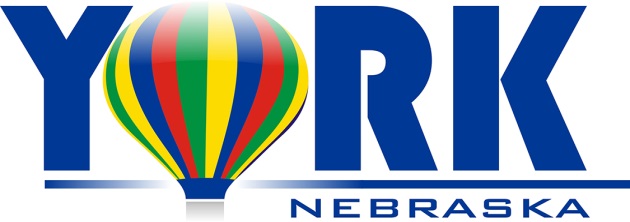 Adopt–A-ParkApplication Form